Publicado en Madrid el 29/09/2016 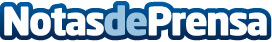 La Cámara de Comercio Francesa y Office Madrid colaboran para facilitar el desembarco de empresas francesasOffice Madrid Centro de Negocios y la Cámara Franco-Española de Comercio han iniciado recientemente una colaboración que permite ofrecer ventajas a todas las empresas extranjeras interesadas en poder disponer de un espacio donde desarrollar su actividad empresarial desde el centro de MadridDatos de contacto:e-deon.netComunicación · Diseño · Marketing931929647Nota de prensa publicada en: https://www.notasdeprensa.es/la-camara-de-comercio-francesa-y-office-madrid Categorias: Internacional Nacional Madrid Emprendedores Recursos humanos http://www.notasdeprensa.es